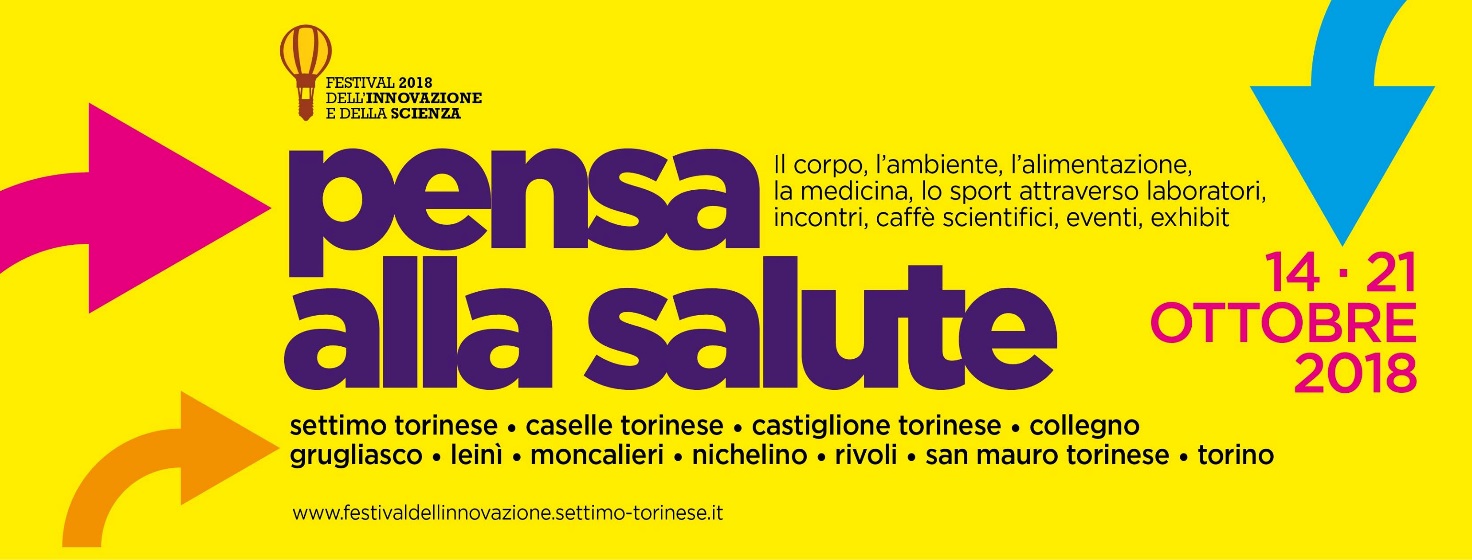 SANI, FORTI, CURIOSI - I LAB DI UNITO PER IL FESTIVAL DELLA SCIENZA18 ottobre 2018AMICI PER LA PELLE. La scienza dei cosmeticiL’attività si propone di illustrare il ruolo dei cosmetici per la salute e il benessere, dall’antichità ad oggi.Si imparerà a (ri)conoscere le formulazioni di uso quotidiano per l'igiene e la cura della persona, sperimentando come i sensi influenzino la percezione e la scelta del prodotto. Inoltre, si forniranno consigli per la corretta lettura dell’etichetta e un utilizzo sicuro e consapevole.Dipartimento di Scienza e Tecnologia del Farmaco